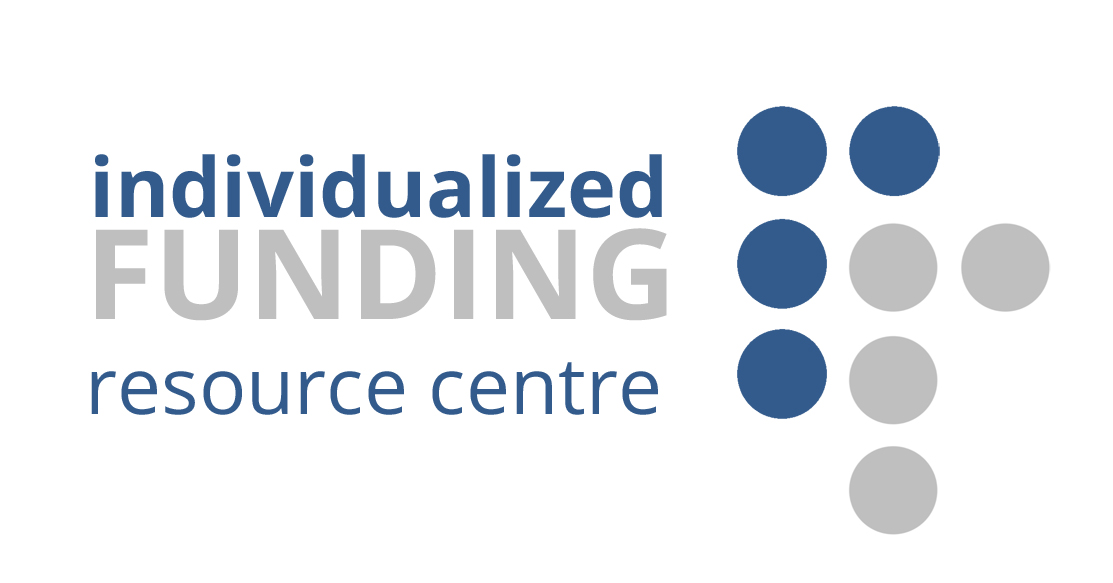 Individualized Funding Resource Centre Society604-777-7576info@ifrcsociety.orgwww.ifrcsociety.orgSample Termination Letter | After Warnings GivenJuly 31, 2010Lillian Wei333 3rd AvenueVancouver, BC V6X 5X5Dear Lillian:I am formally terminating your employment with me, two weeks from today. I metwith you to discuss your chronic lateness on July 17th, 2005 and followed upwith a written warning on July 22nd 2005. Unfortunately, you continued to belate. I am left with no other option, but to terminate your employment.Please return your keys to me before you stop working for me.I will send you a Record of Employment within five days of your last day ofemployment and a cheque for any vacation pay you are owed.Sincerely,John StevensSample Termination Letter | No Previous WarningsDear Lillian:I am issuing you a formal notice of immediate termination of employment. Today,I saw you opening my bag and taking money from my wallet. I therefore have nooption but to terminate your employment.Please return your keys to me immediately.I will send your Record of Employment five days from now. I am firing you for “justcause” as defined by the Employment Standards Act of BC and you are thereforenot eligible for termination pay. I will, however, include a cheque for any vacationpay you are owed.Sincerely,John Stevens